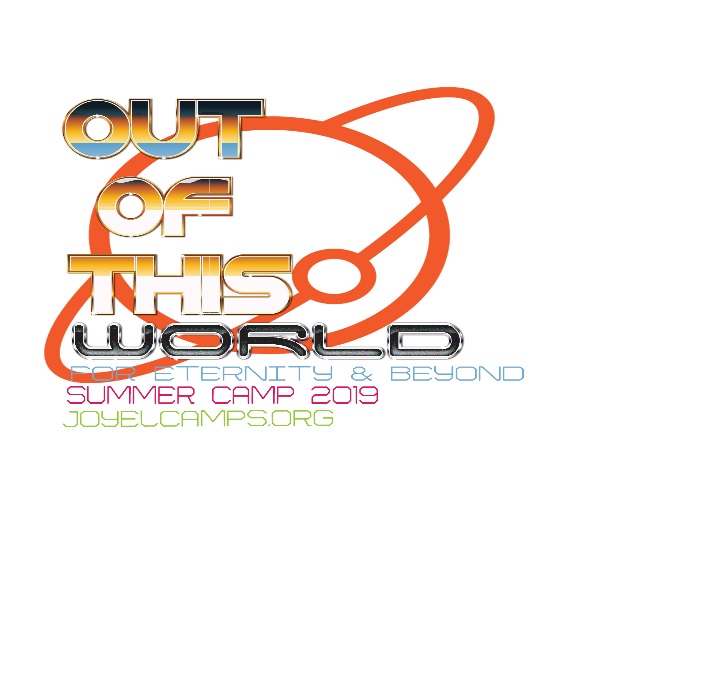 Summer 2019 Theme verses: Out of This WorldSUMMER WIN: For campers to understand living as faithful heavenly citizens in this temporary world.Sunday-John 15:19 “If you belonged to the world, it would love you as its own.  As it is, you do not belong to the world, but I have chosen you out of the world.  That is why the world hates you.”Monday- Joshua 24: 17 “It was the Lord our God himself who brought us and our parents up out of Egypt, from that land of slavery, and performed those great signs before our eyes.  He protected us on our entire journey and among all the nations through which we traveled.”Tuesday- Jeremiah 2:7 “I brought you into a fertile land to eat its fruit and rich produce.  But you came and defiled my land and made my inheritance detestable.”Wednesday- 1 John 2:17 “The world and its desires pass away, but whoever does the will of God lives forever”Thursday- Romans 12:21 “Do not be overcome by evil, but overcome evil with good.”Friday-Philippians 3:20 “But our citizenship is in heaven. And we eagerly await a Savior form there, the Lord Jesus Christ,” 